Instrukcja głosowania elektronicznego na Zjazdach Sprawozdawczych Okręgowych Izb Inżynierów BudownictwaInformacje ogólne - logowanieKażdy delegat posiadający czynne prawo wyborcze w dniach Zjazdu ma możliwość udziału w głosowaniu za pośrednictwem systemu informatycznego.W celu udziału w głosowaniu należy wejść na stronę Polskiej Izby Inżynierów Budownictwa https://piib.org.pl/ i w prawej części strony w sekcji Portal PIIB należy kliknąć napis „Portal” lub „Czytaj więcej”, a następnie wprowadzić swój numer członkowski 
oraz hasło i kliknąć przycisk „Zaloguj”.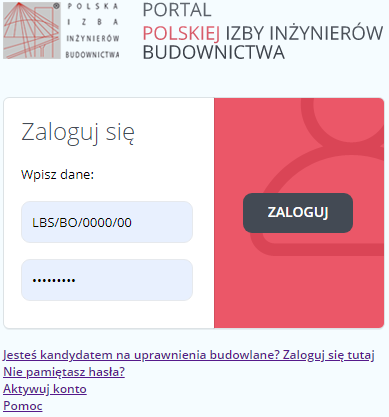 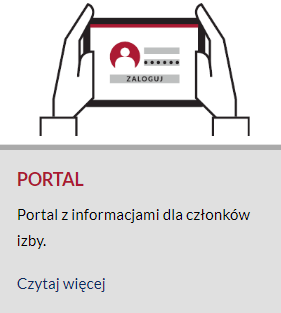 Jeśli hasło do logowania w portalu zostało utracone, należy skorzystać z linku „Nie pamiętasz hasła ?”.W przypadku gdy konto nie zastało jeszcze aktywowane, należy skorzystać z hasła inicjalizacyjnego* przekazanego w mailu z zaproszeniem na Zjazd lub skontaktować się z biurem okręgowej izby inżynierów budownictwa. Szczegółowy opis procedury znajduje się w linku „Pomoc”.* - hasło inicjalizacyjne przesyłane jest corocznie w kopercie razem z drukami opłat. Procedura głosowaniaPo zalogowaniu się do portalu członkowskiego delegatom na zjazd okręgowy pojawią się dwie dodatkowe ikony „Materiały dla delegatów” oraz „Zjazd Okręgowy 2021”. W zakładce „Materiały dla delegatów” znajdują się projekty materiałów przygotowanych przez okręgową radę.  W zakładce „Zjazd Okręgowy” delegat ma możliwość oddania głosu na projekty uchwał i może to zrobić w czasie trwania Zjazdu. W czasie Zjazdu delegat automatycznie zostanie przekierowany do zakładki „Zjazd Okręgowy 2021”.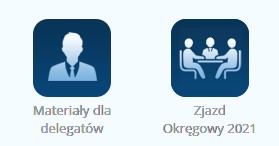 Po przejściu do zakładki „Zjazd Okręgowy 2021” delegatowi zostanie wyświetlona lista głosowań zgodnie z zaproponowanym porządkiem obrad.Punkty obrad wymagające przegłosowania zawierają projekty uchwał oraz niekiedy załączniki do uchwał (np. sprawozdania organów). Aby zapoznać się z projektem głosowanej uchwały należy kliknąć klawisz „Otwórz” (dokument otworzy się w osobnym oknie). 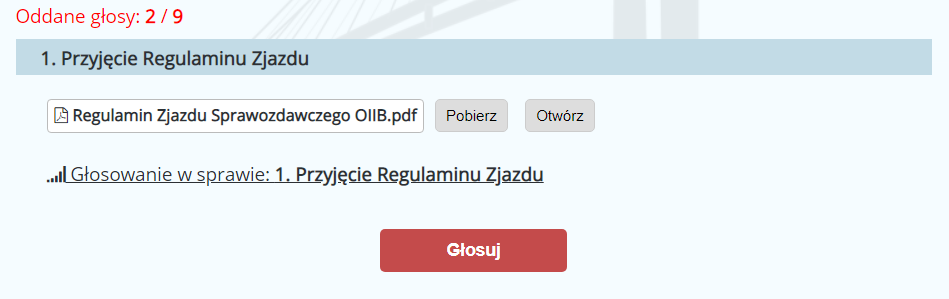 Aby oddać głos, należy kliknąć klawisz „Głosuj” (jeśli wcześniej został otwarty plik z treścią uchwały, to przed głosowaniem należy go zamknąć lub wrócić do poprzedniego okna). Po kliknięciu w klawisz delegat ma możliwość wybrania jednej z trzech możliwości: ZA, PRZECIW lub WSTRZYMUJĘ SIĘ .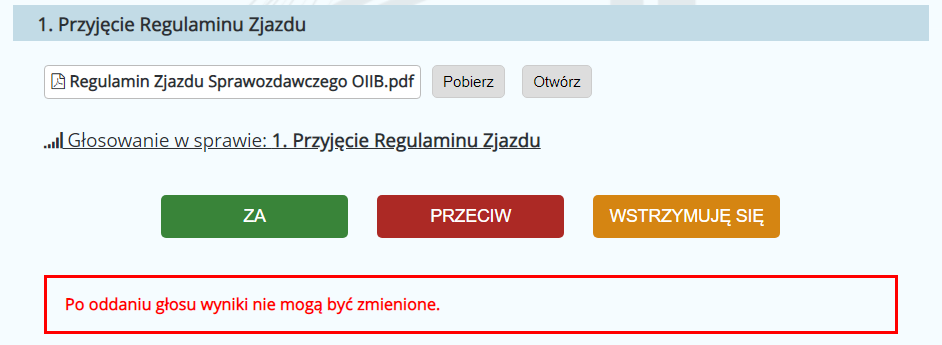 Głos oddajemy klikając wybrany klawisz. Raz oddanego głosu nie można cofnąć ani zmienić.Po naciśnięciu któregoś z klawiszy do głosowania pojawi się napis „Twój głos został poprawnie oddany” oraz informacja o dokonanym wyborze. 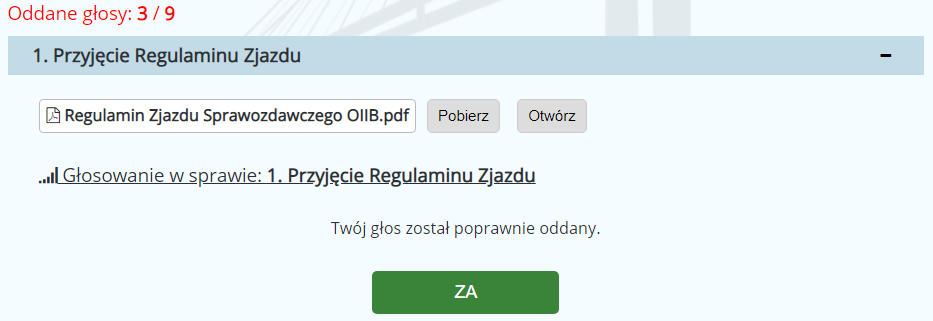 Czynność głosowania należy powtórzyć przy każdym punkcie obrad, w którym głosowanie nad projektami uchwał zostało przewidziane. Liczba oddanych głosów, z możliwych do oddania tj. przewidzianych w programie zjazdu głosowań, jest prezentowana nad porządkiem obrad.Nieoddanie głosu przy niektórych uchwałach uważa się za niewzięcie udziału w głosowaniu nad tymi uchwałami. Głos uznaje się za nieoddany. Nie ma to wpływu na ważność głosowania nad innymi uchwałami.Delegat nie musi głosować nad wszystkimi uchwałami w jednej sesji. Możliwe jest zagłosowanie na część uchwał po ponownym zalogowaniu się do systemu głosowania i zagłosowanie nad uchwałami, nad którymi jeszcze nie oddało się głosu.